PRSHE – LONG TERM OVERVIEW - KS3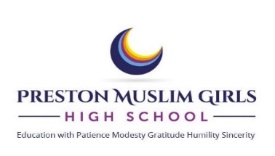 Autumn 1Autumn 1     Autumn 2     Autumn 2Spring 1Spring 1Spring 2Spring 2Summer 1Summer 1Summer 2Summer 27HEALTH AND WELLBEINGTransitionDeveloping goal setting, organisational skills and self-awarenessHEALTH AND WELLBEINGTransitionDeveloping goal setting, organisational skills and self-awarenessRESPECTFUL RELATIONSHIPS, INCL. FRIENDSHIPSHealthy and respectful relationships and conflict resolution, including online;Managing social influence, peer pressure and peer approval; strategies to manage peer pressureRESPECTFUL RELATIONSHIPS, INCL. FRIENDSHIPSHealthy and respectful relationships and conflict resolution, including online;Managing social influence, peer pressure and peer approval; strategies to manage peer pressureONLINE AND MEDIAHow information and data is collected and shared online.Rights, responsibilities andopportunities online including equality, diversity and bullying onlineONLINE AND MEDIAHow information and data is collected and shared online.Rights, responsibilities andopportunities online including equality, diversity and bullying onlineHEALTH AND WELLBEINGHealthy lifestyles including balanced diets, exercise, screen time, sleep and dental hygieneHEALTH AND WELLBEINGHealthy lifestyles including balanced diets, exercise, screen time, sleep and dental hygieneFINANCIAL EDUCATIONAttitudes and ideas about spending, saving and giving money, wants and needs and keeping money safeFINANCIAL EDUCATIONAttitudes and ideas about spending, saving and giving money, wants and needs and keeping money safeMENTAL AND EMOTIONAL WELLBEINGTackling HomelessnessMENTAL AND EMOTIONAL WELLBEINGTackling Homelessness7FAMILIESDifferent types of stable relationships which can contribute to human happinessFAMILIESDifferent types of stable relationships which can contribute to human happinessRESPECTFUL RELATIONSHIPS, INCL. FRIENDSHIPSHealthy and respectful relationships and conflict resolution, including online;Managing social influence, peer pressure and peer approval; strategies to manage peer pressureRESPECTFUL RELATIONSHIPS, INCL. FRIENDSHIPSHealthy and respectful relationships and conflict resolution, including online;Managing social influence, peer pressure and peer approval; strategies to manage peer pressureONLINE AND MEDIAHow information and data is collected and shared online.Rights, responsibilities andopportunities online including equality, diversity and bullying onlineONLINE AND MEDIAHow information and data is collected and shared online.Rights, responsibilities andopportunities online including equality, diversity and bullying onlineHEALTH AND WELLBEINGHealthy lifestyles including balanced diets, exercise, screen time, sleep and dental hygieneHEALTH AND WELLBEINGHealthy lifestyles including balanced diets, exercise, screen time, sleep and dental hygieneFINANCIAL EDUCATIONAttitudes and ideas about spending, saving and giving money, wants and needs and keeping money safeFINANCIAL EDUCATIONAttitudes and ideas about spending, saving and giving money, wants and needs and keeping money safeMENTAL AND EMOTIONAL WELLBEINGTackling HomelessnessMENTAL AND EMOTIONAL WELLBEINGTackling Homelessness7HEALTH AND WELLBEINGChanging adolescent body, puberty and menstrual wellbeingHEALTH AND WELLBEINGChanging adolescent body, puberty and menstrual wellbeingMENTAL AND EMOTIONAL WELLBEINGManaging loss, grief and bereavementMENTAL AND EMOTIONAL WELLBEINGManaging loss, grief and bereavementONLINE AND MEDIAHow information and data is collected and shared online.Rights, responsibilities andopportunities online including equality, diversity and bullying onlineONLINE AND MEDIAHow information and data is collected and shared online.Rights, responsibilities andopportunities online including equality, diversity and bullying onlineCAREERSTeamwork and enterprise skills and raising aspirationsCAREERSTeamwork and enterprise skills and raising aspirationsCAREERSDeveloping skills and aspirationsCAREERSDeveloping skills and aspirationsHEALTH AND PREVENTIONRisks and effects of alcohol and smokingHEALTH AND PREVENTIONRisks and effects of alcohol and smoking7CAREERSDeveloping skills and aspirationsCAREERSDeveloping skills and aspirationsCAREERSEquality of opportunity in careers and life choices. Different types and patterns of workCAREERSEquality of opportunity in careers and life choices. Different types and patterns of workONLINE AND MEDIAHow information and data is collected and shared online.Rights, responsibilities andopportunities online including equality, diversity and bullying onlineONLINE AND MEDIAHow information and data is collected and shared online.Rights, responsibilities andopportunities online including equality, diversity and bullying onlineCAREERSTeamwork and enterprise skills and raising aspirationsCAREERSTeamwork and enterprise skills and raising aspirationsFAITH, RESPECT AND TOLERANCEDiversity, prejudice and bullying.Visit to a faith placeFAITH, RESPECT AND TOLERANCEDiversity, prejudice and bullying.Visit to a faith placeCAREERSTeamwork and enterprise skills and raising aspirationsCAREERSTeamwork and enterprise skills and raising aspirations8HEALTH AND WELLBEINGTransitionDeveloping goal setting, organisational skills and self-awarenessHEALTH AND WELLBEINGTransitionDeveloping goal setting, organisational skills and self-awarenessONLINE AND MEDIAOnline risks including consent and sharing material.Misinformation, disinformation, and cybercrimeONLINE AND MEDIAOnline risks including consent and sharing material.Misinformation, disinformation, and cybercrimeHEALTH AND WELLBEINGMaintaining a healthy lifestyle and links between an inactive lifestyle and ill health.HEALTH AND WELLBEINGMaintaining a healthy lifestyle and links between an inactive lifestyle and ill health.RESPECTFUL RELATIONSHIPS, INCL. FRIENDSHIPSCharacteristics and positive aspects of healthy one-to-one relationshipsRESPECTFUL RELATIONSHIPS, INCL. FRIENDSHIPSCharacteristics and positive aspects of healthy one-to-one relationshipsFAITH, RESPECT AND TOLERANCEStereotypes, prejudice and discrimination, promoting diversity and equality.FAITH, RESPECT AND TOLERANCEStereotypes, prejudice and discrimination, promoting diversity and equality.FINANCIAL EDUCATIONSaving, borrowing, budgeting and making financial choicesFINANCIAL EDUCATIONSaving, borrowing, budgeting and making financial choices8HEALTH AND PREVENTIONImmunisations, vaccinations, and allergiesHEALTH AND PREVENTIONImmunisations, vaccinations, and allergiesONLINE AND MEDIAOnline risks including consent and sharing material.Misinformation, disinformation, and cybercrimeONLINE AND MEDIAOnline risks including consent and sharing material.Misinformation, disinformation, and cybercrimeHEALTH AND WELLBEINGMaintaining a healthy lifestyle and links between an inactive lifestyle and ill health.HEALTH AND WELLBEINGMaintaining a healthy lifestyle and links between an inactive lifestyle and ill health.RESPECTFUL RELATIONSHIPS, INCL. FRIENDSHIPSCharacteristics and positive aspects of healthy one-to-one relationshipsRESPECTFUL RELATIONSHIPS, INCL. FRIENDSHIPSCharacteristics and positive aspects of healthy one-to-one relationshipsFAITH, RESPECT AND TOLERANCEStereotypes, prejudice and discrimination, promoting diversity and equality.FAITH, RESPECT AND TOLERANCEStereotypes, prejudice and discrimination, promoting diversity and equality.FINANCIAL EDUCATIONSaving, borrowing, budgeting and making financial choicesFINANCIAL EDUCATIONSaving, borrowing, budgeting and making financial choices8HEALTH AND WELLBEINGFacts about reproductive health and fertilityHEALTH AND WELLBEINGFacts about reproductive health and fertilityONLINE AND MEDIAOnline risks including consent and sharing material.Misinformation, disinformation, and cybercrimeONLINE AND MEDIAOnline risks including consent and sharing material.Misinformation, disinformation, and cybercrimeHEALTH AND PREVENTIONConcepts of basic first aid and emergency services incl. CPR and defibrillator useHEALTH AND PREVENTIONConcepts of basic first aid and emergency services incl. CPR and defibrillator useFAMILIESMarriage, legal status, rights and protectionsFAMILIESMarriage, legal status, rights and protectionsCAREERSDeveloping skills and aspirationsCAREERSDeveloping skills and aspirationsCAREERSEquality of opportunity in careers and life choices. Different types and patterns of workCAREERSEquality of opportunity in careers and life choices. Different types and patterns of work8CAREERSCAREERSCAREERSTeamwork and enterprise skills and raising aspirationsCAREERSTeamwork and enterprise skills and raising aspirationsHEALTH AND PREVENTIONConcepts of basic first aid and emergency services incl. CPR and defibrillator useHEALTH AND PREVENTIONConcepts of basic first aid and emergency services incl. CPR and defibrillator useCAREERSTeamwork and enterprise skills and raising aspirationsCAREERSTeamwork and enterprise skills and raising aspirationsCAREERSDeveloping skills and aspirationsCAREERSDeveloping skills and aspirationsCAREERSEquality of opportunity in careers and life choices. Different types and patterns of workCAREERSEquality of opportunity in careers and life choices. Different types and patterns of work8CAREERSCAREERSCAREERSTeamwork and enterprise skills and raising aspirationsCAREERSTeamwork and enterprise skills and raising aspirationsHEALTH AND PREVENTIONConcepts of basic first aid and emergency services incl. CPR and defibrillator useHEALTH AND PREVENTIONConcepts of basic first aid and emergency services incl. CPR and defibrillator useCAREERSTeamwork and enterprise skills and raising aspirationsCAREERSTeamwork and enterprise skills and raising aspirationsCAREERSDeveloping skills and aspirationsCAREERSDeveloping skills and aspirationsFAITH, RESPECT AND TOLERANCEVisit to a faith placeFAITH, RESPECT AND TOLERANCEVisit to a faith place9MENTAL WELLBEINGDeveloping goal-setting, analytical skills, resilience and decision -making skills MENTAL WELLBEINGDeveloping goal-setting, analytical skills, resilience and decision -making skills FAMILIESDetermining whetherpeople are trustworthy and safeInfluence and impact of drugs, gangs, role models and the mediaFAMILIESDetermining whetherpeople are trustworthy and safeInfluence and impact of drugs, gangs, role models and the mediaONLINE AND MEDIAHow to manage peer pressure about films and online viewing.Impact of viewing sexually explicit material including pornographyONLINE AND MEDIAHow to manage peer pressure about films and online viewing.Impact of viewing sexually explicit material including pornographyONLINE AND MEDIAOnline safety, digital literacy, media reliability, influences related to gambling.ONLINE AND MEDIAOnline safety, digital literacy, media reliability, influences related to gambling.INTIMATE RELATIONSHIPSCharacteristics of healthy intimate relationships and how the choices we make in relationships can impact our healthINTIMATE RELATIONSHIPSCharacteristics of healthy intimate relationships and how the choices we make in relationships can impact our healthINTIMATE RELATIONSHIPSRelationship boundaries and consent in intimate situationsINTIMATE RELATIONSHIPSRelationship boundaries and consent in intimate situations9HEALTH AND PREVENTIONMaintaining a healthy lifestyle, weight loss, fad dietsHEALTH AND PREVENTIONMaintaining a healthy lifestyle, weight loss, fad dietsRESPECTFUL RELATIONSHIPS, INCL. FRIENDSHIPSRights and responsibilitiesregarding equality, diversity and tackling prejudice.RESPECTFUL RELATIONSHIPS, INCL. FRIENDSHIPSRights and responsibilitiesregarding equality, diversity and tackling prejudice.ONLINE AND MEDIAHow to manage peer pressure about films and online viewing.Impact of viewing sexually explicit material including pornographyONLINE AND MEDIAHow to manage peer pressure about films and online viewing.Impact of viewing sexually explicit material including pornographyHEALTH AND PREVENTIONConsequences of vaping, including on health, environment, and legal impact.HEALTH AND PREVENTIONConsequences of vaping, including on health, environment, and legal impact.HEALTH AND PREVENTIONConcepts and laws regarding FGM.HEALTH AND PREVENTIONConcepts and laws regarding FGM.FINANCIAL EDUCATIONEvaluating value for money; debt, loans, interest;FINANCIAL EDUCATIONEvaluating value for money; debt, loans, interest;9CAREERSDeveloping skills and aspirationsCAREERSDeveloping skills and aspirationsCAREERSDeveloping skills and aspirationsCAREERSDeveloping skills and aspirationsMENTAL AND EMOTIONAL WELLBEINGManaging social influence and emotional wellbeing including body image and healthy coping strategies MENTAL AND EMOTIONAL WELLBEINGManaging social influence and emotional wellbeing including body image and healthy coping strategies CAREERSEquality of opportunity in careers and life choices. CAREERSEquality of opportunity in careers and life choices. CAREERSDifferent types and patterns of workCAREERSDifferent types and patterns of workCAREERSDifferent types and patterns of workCAREERSDifferent types and patterns of work9CAREERSDeveloping skills and aspirationsCAREERSDeveloping skills and aspirationsCAREERSDeveloping skills and aspirationsCAREERSDeveloping skills and aspirationsMENTAL AND EMOTIONAL WELLBEINGManaging social influence and emotional wellbeing including body image and healthy coping strategies MENTAL AND EMOTIONAL WELLBEINGManaging social influence and emotional wellbeing including body image and healthy coping strategies CAREERSEquality of opportunity in careers and life choices. CAREERSEquality of opportunity in careers and life choices. CAREERSDifferent types and patterns of workCAREERSDifferent types and patterns of workFAITH, RESPECT AND TOLERANCEDiscrimination in all its forms, including racism, religious discrimination, disability, sexism, homophobia, biphobia and transphobia.FAITH, RESPECT AND TOLERANCEDiscrimination in all its forms, including racism, religious discrimination, disability, sexism, homophobia, biphobia and transphobia.